ВЗАИМНОЕ РАСПОЛОЖЕНИЕ ПРЯМЫХ И ПЛОСКОСТЕЙ В ПРОСТРАНСТВЕ (ПОВТОРЕНИЕ)Лекция представлена на сайте:https://www.yaklass.ru/p/geometria/10-klass/parallelnost-priamykh-i-ploskostei-10435,  Нужно пройти по ссылке и повторить эти 4 темы, кликая на каждую: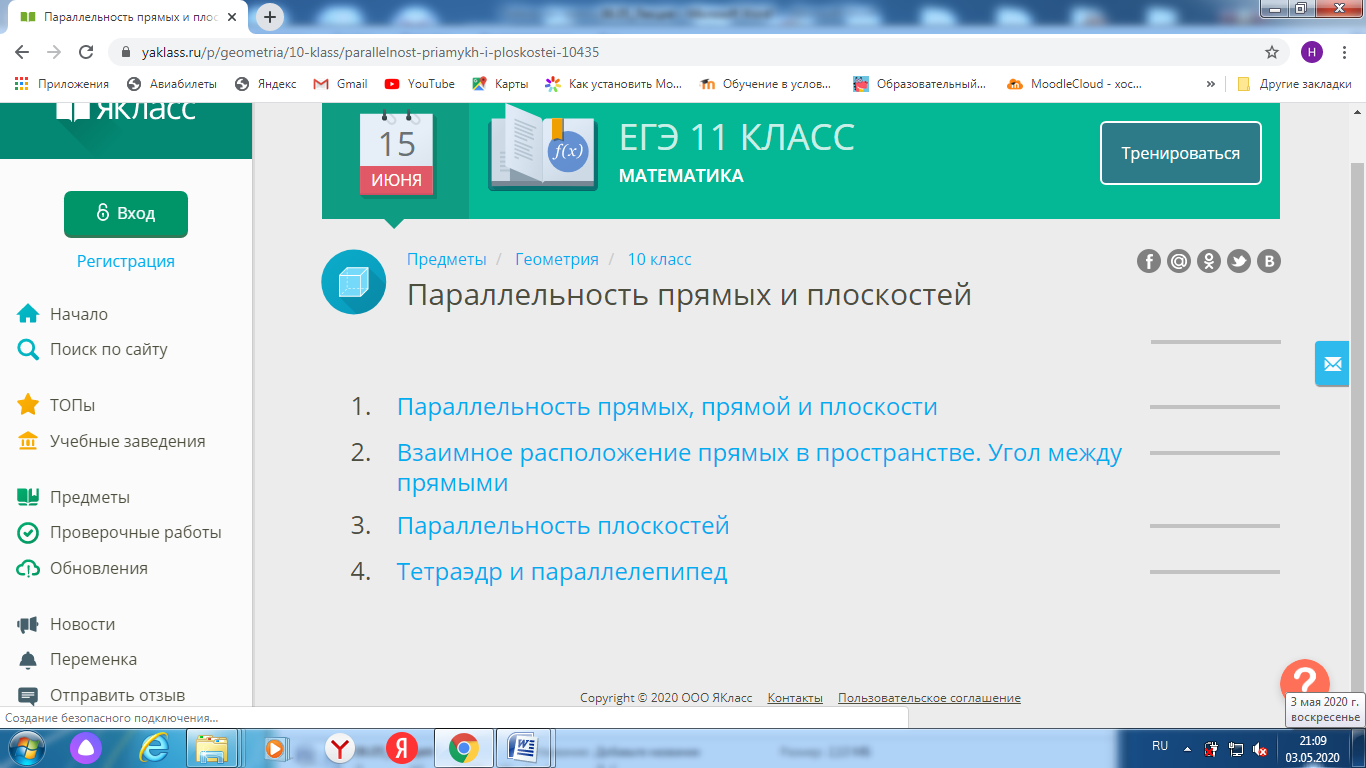 